Week 3 class – Group testingTesting for SARS-CoV-2, the virus that leads to COVID-19Importance 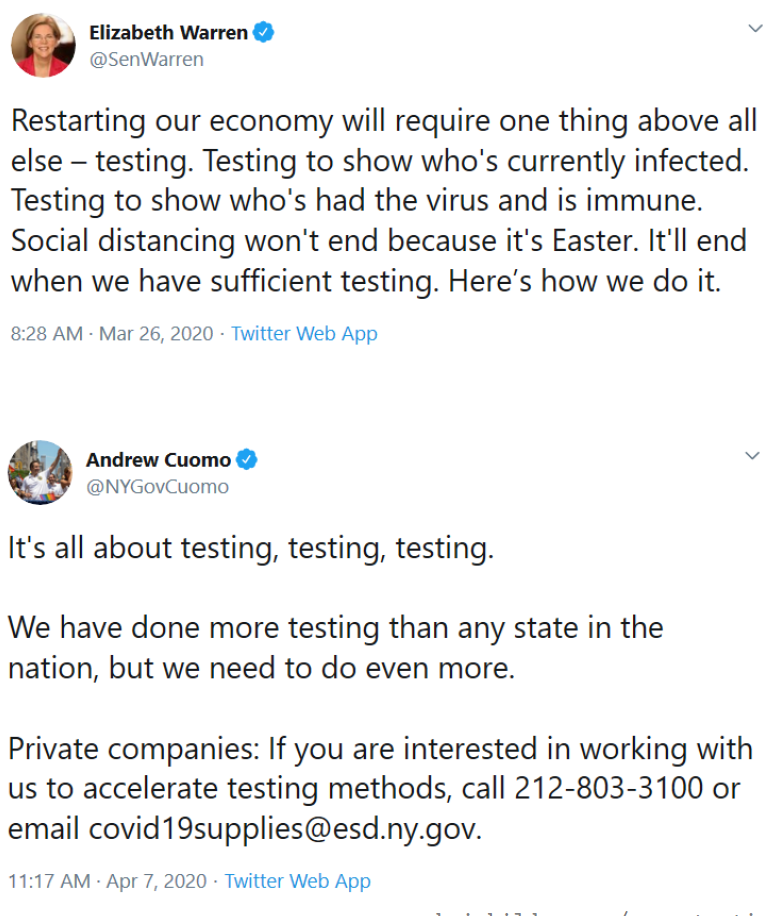 Cannot do as many tests as would like or needed to eliminate the virus Group testing (a.k.a., pooled testing)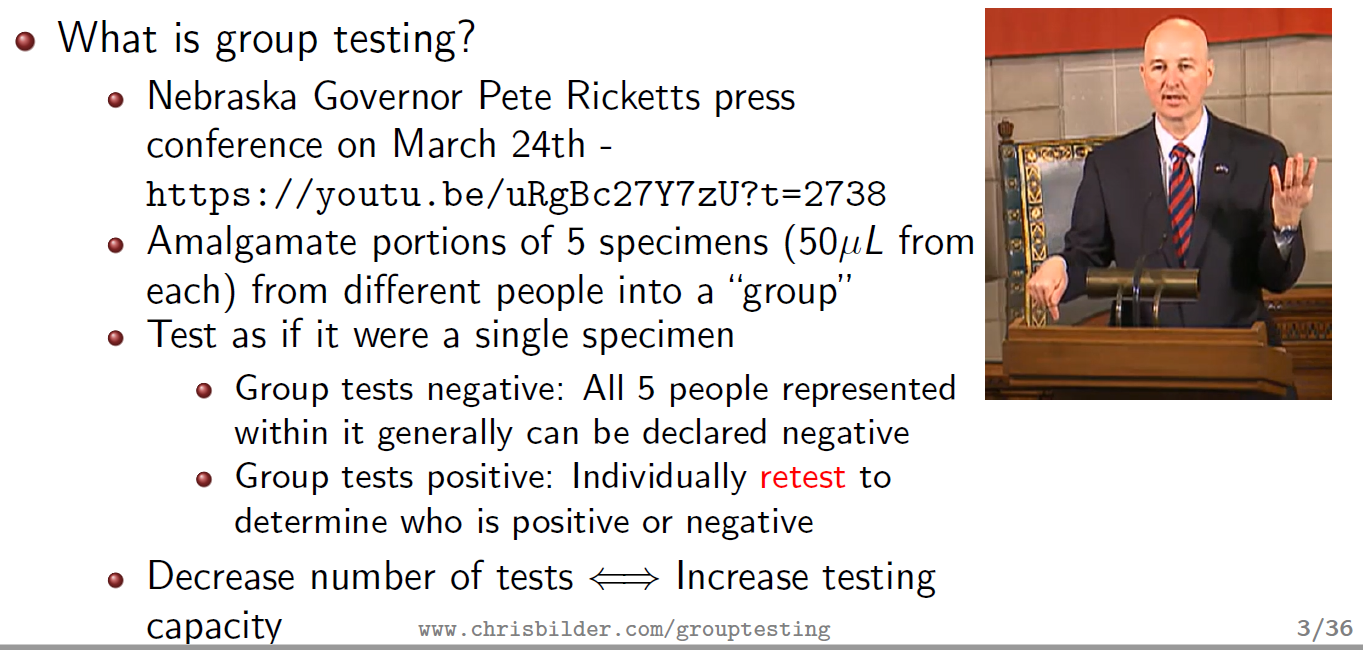 Simplest implementationAbdalhamid et al. (American Journal of Clinical Pathology, 2020)News articles – poll 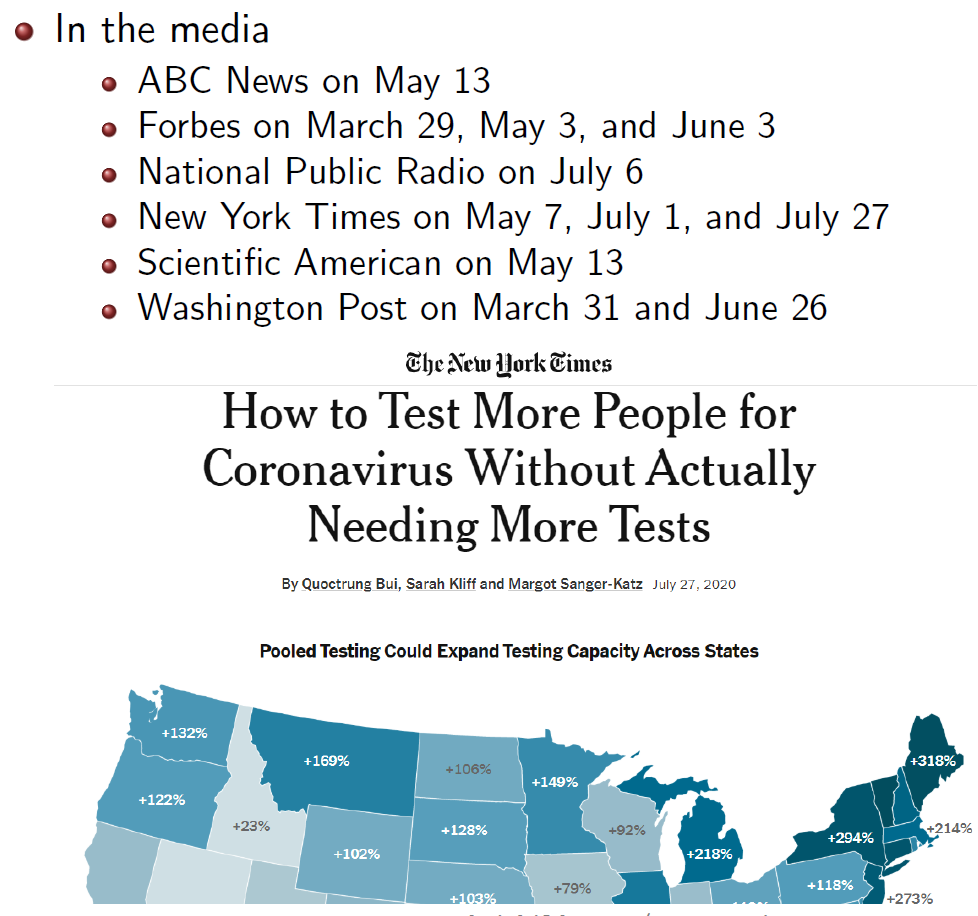 Define T as a discrete random variable for the number of tests for a group of size 5t = 1 if the group tests negativet = 6 if the group tests positiveDefine p as the disease prevalence in the populationGroup of size 5P(T = 1) = (1 – p)5P(T = 6) = 1 – (1 – p)5Expected number of testsIf p = 0.05, then E(T) = 2.13> p <- 0.05> I <- 5  # group size> 1*(1-p)^I + 6*(1 - (1-p)^I)[1] 2.131095> 2.13/5  # Expected number of tests per person[1] 0.426
> 1-0.426  # Expected reduction in the number of tests [1] 0.574> 1/0.426-1  # Expected increase in testing capacity[1] 1.347418Goal is to use a group size that minimizes the E(T)No closed form expression OTC1() function in the binGroup2 package of RShiny app – www.chrisbilder.com/shiny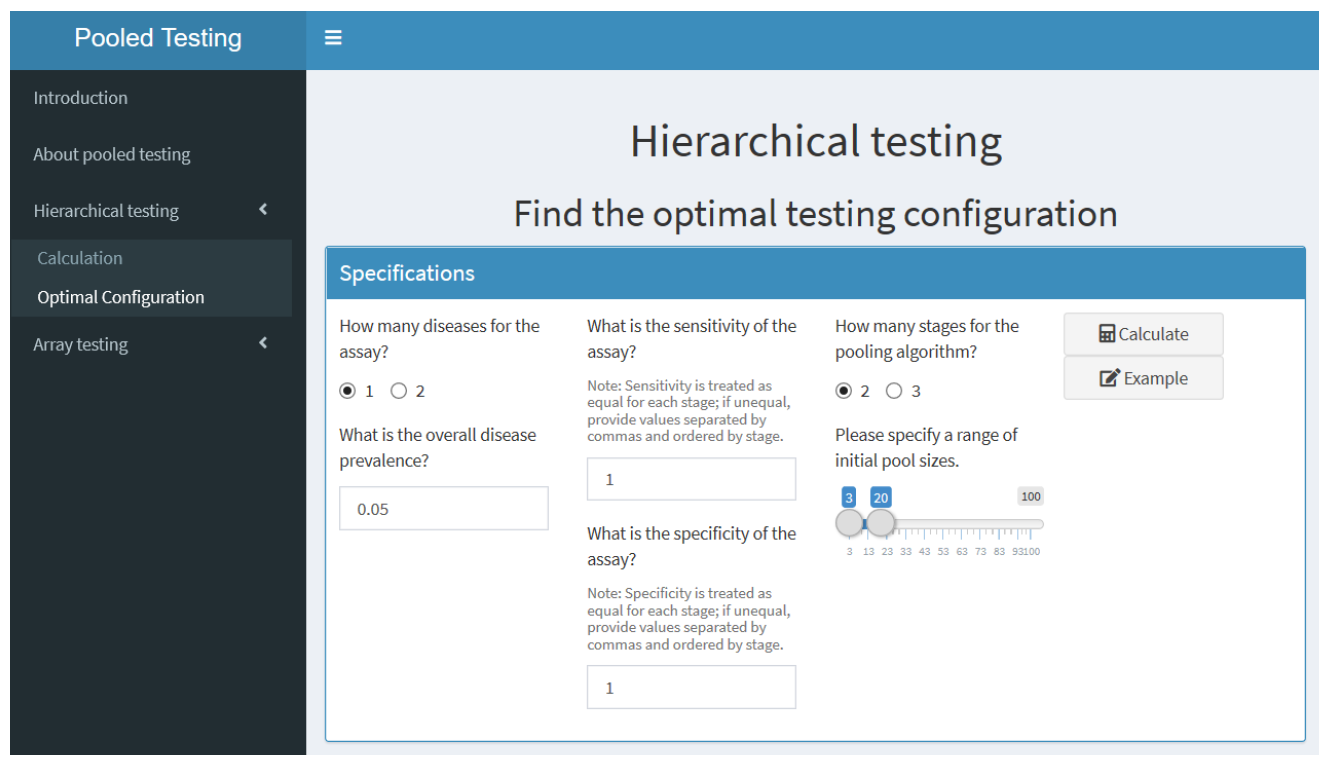 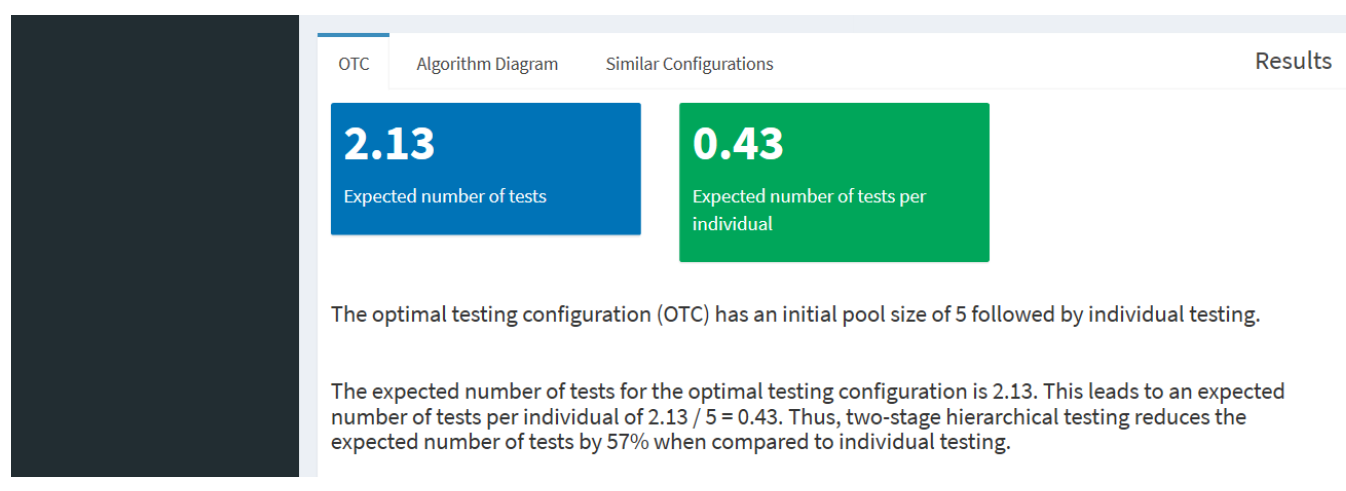 Worldwide use – 76 counties, 44 US states 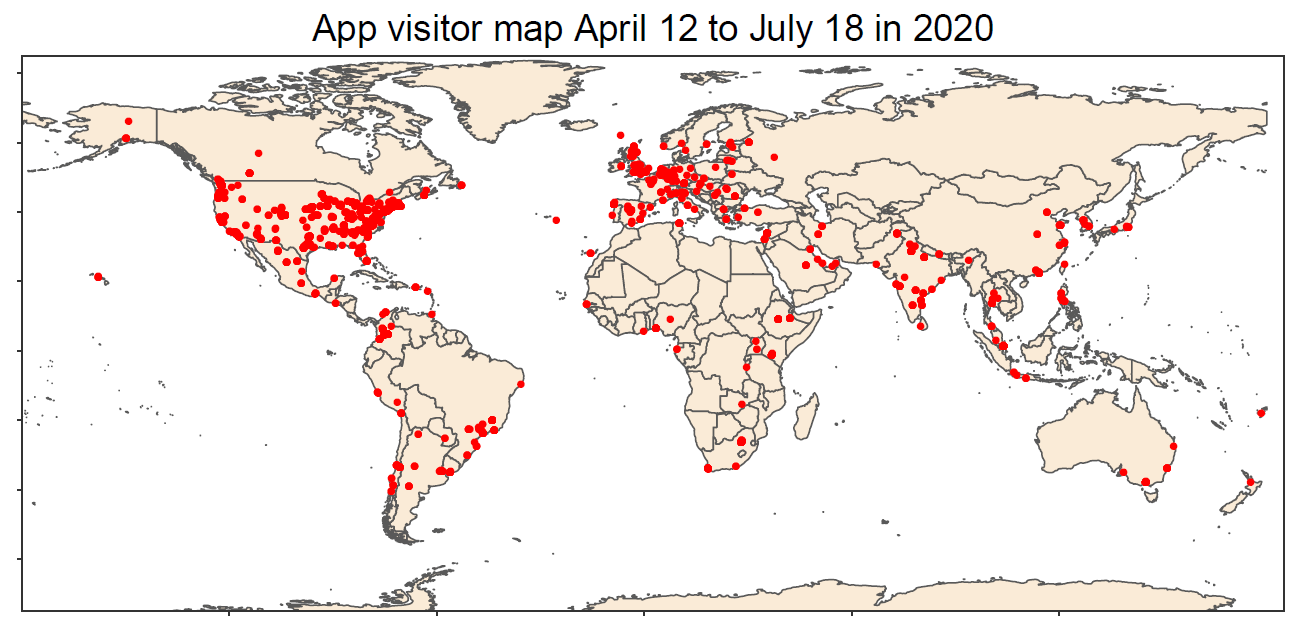 Seminars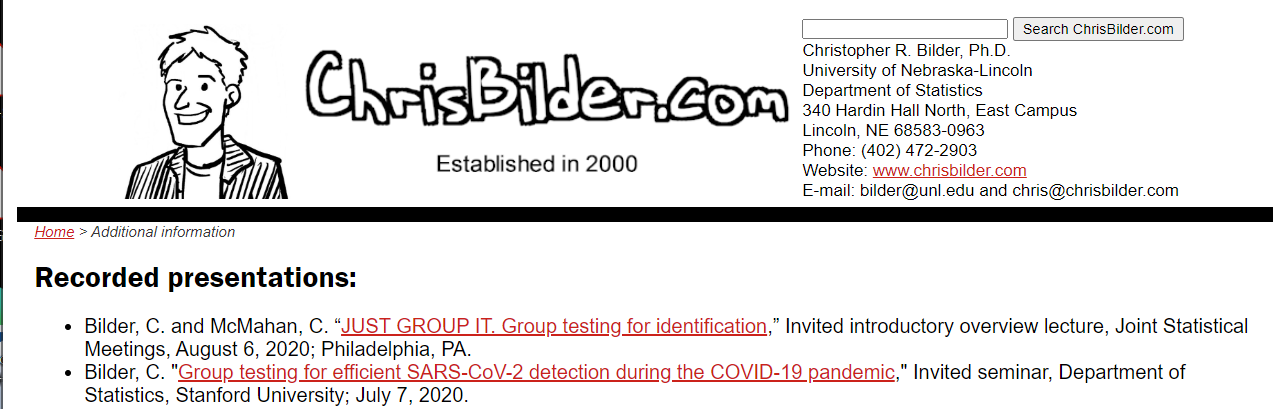 